NÁRODNÁ RADA SLOVENSKEJ REPUBLIKYVI. volebné obdobieČíslo: CRD-2252/2013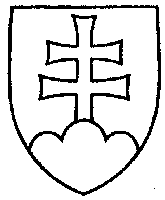 1169UZNESENIENÁRODNEJ RADY SLOVENSKEJ REPUBLIKYz 5. júna 2014k návrhu poslancov Národnej rady Slovenskej republiky Otta Brixiho a Antona Martvoňa na vydanie zákona, ktorým sa mení zákon č. 182/1993 Z. z. o vlastníctve bytov a nebytových priestorov a o zmene a doplnení niektorých zákonov v znení neskorších predpisov (tlač 793) – prvé čítanie	Národná rada Slovenskej republikyr o z h o d l a,  ž eprerokuje uvedený návrh zákona v druhom čítaní;p r i d e ľ u j etento návrh zákona na prerokovanieÚstavnoprávnemu výboru Národnej rady Slovenskej republiky  aVýboru Národnej rady Slovenskej republiky pre hospodárske záležitosti;u r č u j eako gestorský Výbor Národnej rady Slovenskej republiky pre hospodárske záležitosti a lehotu na jeho prerokovanie v druhom čítaní vo výbore do 30 dní
a v gestorskom výbore do 32 dní odo dňa jeho pridelenia.     Pavol  P a š k a   v. r.   predsedaNárodnej rady Slovenskej republikyOverovatelia:Pavol  G o g a   v. r.Viliam  N o v o t n ý   v. r.